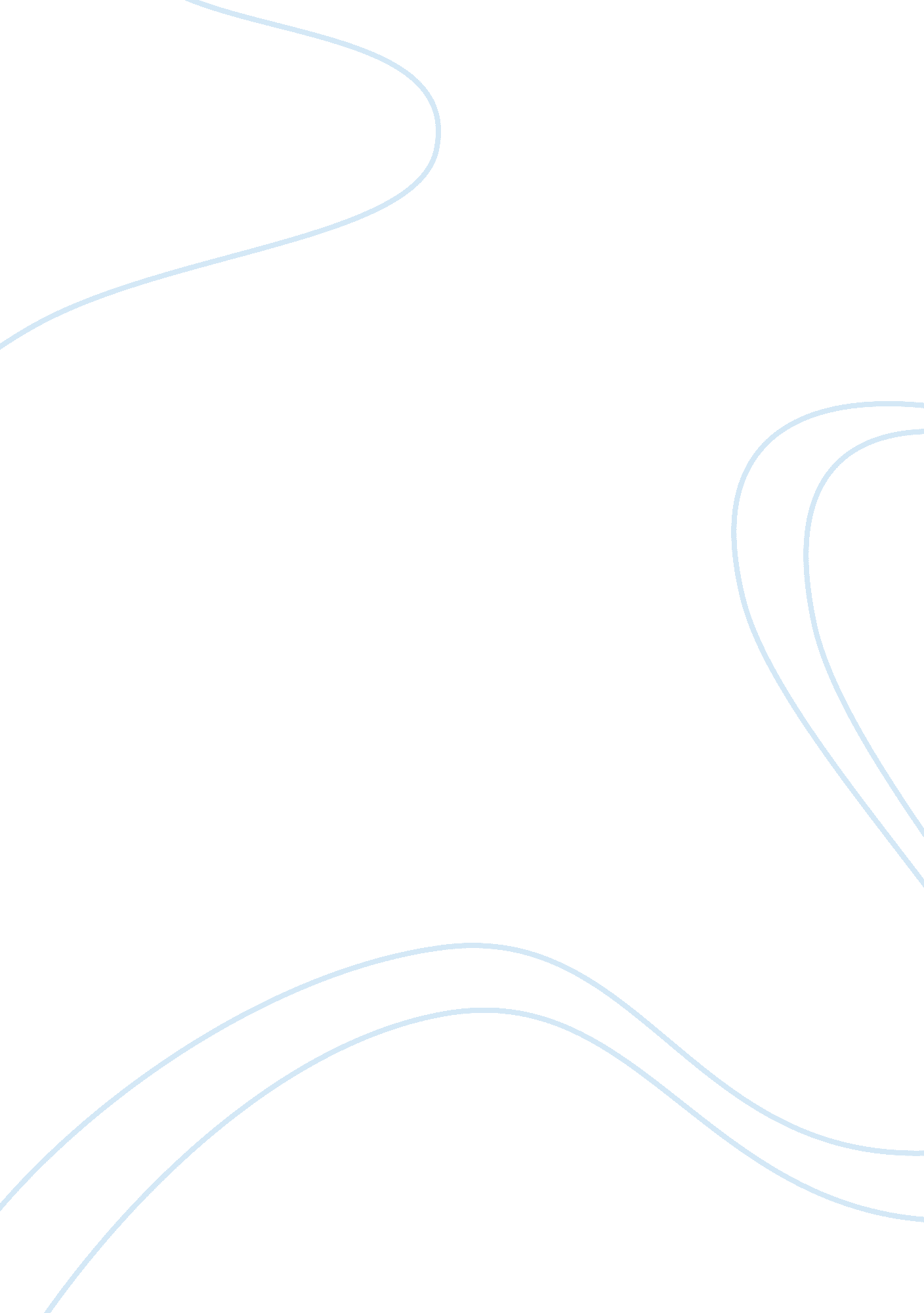 Assessment case essay sampleSociology, Community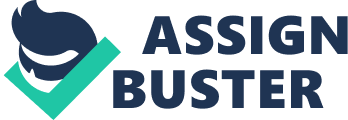 You should use this file to complete your Assessment. 
The first thing you need to do is save a copy of this document, either onto your computer or a USB drive Then work through your Assessment, remembering to save your work regularly When you’ve finished, print out a copy to keep for reference Then, go to www. vision2learn. com and send your completed Assessment to your tutor via your My Study area – make sure it is clearly marked with your name, the course title and the Unit and Assessment number. Please note that this Assessment document has 9 pages and is made up of 4 Parts. Name: Carly Watson Part 1: The extent of diversity This section will help you to evidence Learning Outcome 1:. Understand the extent of diversity within a community. Learning objective 
Place in Assessment 
1. 1 Describe the extent of diversity that exists within a community Question 1 Page 1 
1. 2 Give examples of physical diversity within a community 
Question 2 Page 3 1. Describe the extent of diversity that exists within your community. You should illustrate your work with some actual data (such as statistics) or research that you have gathered from the internet or desktop research. [1. 1] 2. Provide a range of examples of physical diversity (the physical representation or sign of a particular area of diversity) that show there is diversity within a community. Use the table below to answer this question 
(provide at least 2 signs for each of the following areas of diversity). [1. 2] Area of diversity 
Physical signs 
Religion Ethnicity Age Disability Gender Once you have completed Part 1of your Assessment, save the work you have done so far – you will need to send your work to your tutor for marking when you have completed all four Parts of this Assessment. Part 2: Understanding the value of diversity in communities This section will help you to evidence Learning Outcome 2: Understand the value to communities in creating and maintaining a diverse environment. Learning objective 
Place in Assessment 
2. 1 Describe the types of equality that can occur within a community Question 1 Page 4 
2. 2 Describe the benefits of equality and diversity within a community Question 2 Page 5 1. Describe the types of equality that can occur within a community. [2. 1] 2. Think about a community. Describe the benefits of equality and diversity 
within that community. [2. 2] Once you have completed Part 2 of your Assessment, save the work you have done so far – you will need to send your work to your tutor for marking when you have completed all four Parts of this Assessment. Part 3: Inequality within communities This section will help you to evidence Learning Outcome 3: Understand the potential inequality that can occur within a community. Learning objective 
Place in Assessment 
3. 1 Describe the types of inequality that can occur within a community Question 1 Page 6 
3. 2 Describe the threats that may exist to equality and diversity within a community Question 2 Page 7 1. Describe the types of inequality that can occur within a community. [3. 1] 2. Describe the threats that exist to equality and diversity in a community [3. 2] Once you have completed this Part of your Assessment, save the work you have done so far – you will need to send your work to your tutor for marking when you have completed all four Parts of this Assessment. Part 4: Support services and groups This section will help you to evidence learning outcome 4: Understand the support services and groups that exist within a community to ensure equality and diversity is maintained. Learning objective 
Place in Assessment 
4. 1 Describe the range of support services and groups that exist within a community to support the promotion of equality and diversity Question 1 Page 8 
4. 2 Identify potential users of the support services and groups Question 1 Page 8 1. Research the range of support services and groups that exist within a community (perhaps your own or one that you know well) to support equality and diversity. Use the space below to: Describe these support services and groups [4. 1] 
Identify who might use them. [4. 2] Description of support services and groups 
Identify users of these support services and groups Now that you have completed all four Parts of this Assessment, go to www. vision2learn. com and send your work to your tutor for marking. 